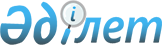 О внесении изменений в приказ Министра сельского хозяйства Республики Казахстан от 23 сентября 2015 года № 15-05/844 "Об утверждении норматива запаса по видам пестицидов и Правил его использования"Приказ Министра сельского хозяйства Республики Казахстан от 11 июля 2022 года № 224. Зарегистрирован в Министерстве юстиции Республики Казахстан 12 июля 2022 года № 28778
      ПРИКАЗЫВАЮ:
      1. Внести в приказ Министра сельского хозяйства Республики Казахстан от 23 сентября 2015 года № 15-05/844 "Об утверждении норматива запаса по видам пестицидов и Правил его использования" (зарегистрирован в Реестре государственной регистрации нормативных правовых актов № 12332) следующие изменения: 
      преамбулу изложить в следующей редакции:
      "В соответствии с подпунктом 21) статьи 6 Закона Республики Казахстан "О защите растений" ПРИКАЗЫВАЮ:";
      норматив запаса по видам пестицидов, утвержденный указанным приказом, изложить в новой редакции согласно приложению к настоящему приказу;
      в Правилах использования запаса пестицидов, утвержденных указанным приказом:
      пункт 1 изложить в следующей редакций: 
      "1. Настоящие Правила использования запаса пестицидов (далее – Правила) разработаны в соответствии с подпунктом 21) статьи 6 Закона Республики Казахстан "О защите растений" (далее – Закон) и определяют порядок использования запаса пестицидов."; 
      пункт 14 изложить в следующей редакций:
      "14. Обновление запаса пестицидов осуществляется из ежегодно закупаемого объема пестицидов в пределах сумм по направлению расходов в соответствующей бюджетной программе в соответствии с Бюджетным кодексом Республики Казахстан.". 
      2. Комитету государственной инспекции в агропромышленном комплексе Министерства сельского хозяйства Республики Казахстан в установленном законодательством порядке обеспечить: 
      1) государственную регистрацию настоящего приказа в Министерстве юстиции Республики Казахстан;
      2) размещение настоящего приказа на интернет-ресурсе Министерства сельского хозяйства Республики Казахстан после его официального опубликования.
      3. Контроль за исполнением настоящего приказа возложить на курирующего вице-министра сельского хозяйства Республики Казахстан.
      4. Настоящий приказ вводится в действие по истечении десяти календарных дней после дня его первого официального опубликования.
      "СОГЛАСОВАН"Министерство финансовРеспублики Казахстан
      "СОГЛАСОВАН"Министерство национальной экономикиРеспублики Казахстан Норматив запаса по видам пестицидов
					© 2012. РГП на ПХВ «Институт законодательства и правовой информации Республики Казахстан» Министерства юстиции Республики Казахстан
				
      Министр сельского хозяйстваРеспублики Казахстан

Е. Карашукеев
Приложение к приказу
Министра сельского хозяйства
Республики Казахстан
от 11 июля 2022 года № 224Приложение 1 к приказу
Министра сельского хозяйства
Республики Казахстан
от 23 сентября 2015 года
№ 15-05/844
№ п/п
Наименование особо опасного вредного организма
Процент запаса от прогнозируемой площади, до
1
2
3
1
Саранчовые (азиатская, мароккская и итальянский прус)
75